SLIČNOST1. Dužinu duljine 75 mm bez mjerenja podijeli na pet jednakih dijelova.2. Nacrtaj dužinu duljine 8.5 cm i podijeli je točkom T u omjeru 4 : 3.3. Duljina sjene nekog drveta je 7.5 m. Istodobno dječak visok 1.50 m baca sjenu dugačku 90 cm. Kolika je visina stabla?4. Površine sličnih trokuta odnose se kao 25:49. Koliki je opseg većeg trokuta ako je opseg manjeg trokuta 35 cm?5. Trokuti ∆ABC i ∆A'B'C' su slični. Duljine stranica prvog trokuta iznose: a = 1dm,    b = 7 cm, c = 60 mm. Izračunaj duljine stranica njemu sličnog trokuta ∆A'B'C' ako je njegov opseg 322 mm.6. Neka su a' = 21 mm, b' = 2.4cm i c' = 0.12 dm duljine stranica trokuta . Najdulja stranica drugog trokuta ima duljinu 32 mm. Odredi duljine ostalih stranica i opseg trokuta ∆ABC.7.    Ako je a ll b izračunaj x.	8. Jesu li trokuti ABC i CDE slični?                                                                                          Zašto?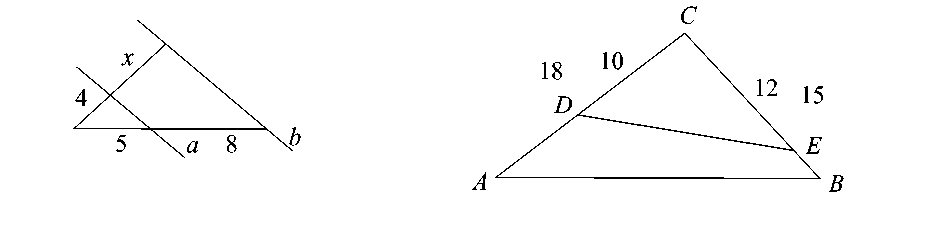 9.                              Izračunaj širinu močvare.8m8	16 m	                   8m10.Zašto su pravokutni trokuti na slici slični?	28.8 cm	12 cm	12 cm                                5 cm11.Konstruiraj trokut čiji je opseg 12.8 cm, a stranice mu se odnose kao 5:4:3.12. Jesu li slična dva jednakokračna trokuta od kojih jedan ima unutarnji kut koji iznosi 25 , a drugi ima unutarnji kut koji iznosi 40 ?13.Trokuti sa slike su slični. Izračunaj x i y.	C	8	Y	D	E	X	6                            A	                              18                                           B